Maistrova ulica 10, 1000 Ljubljana	                                                                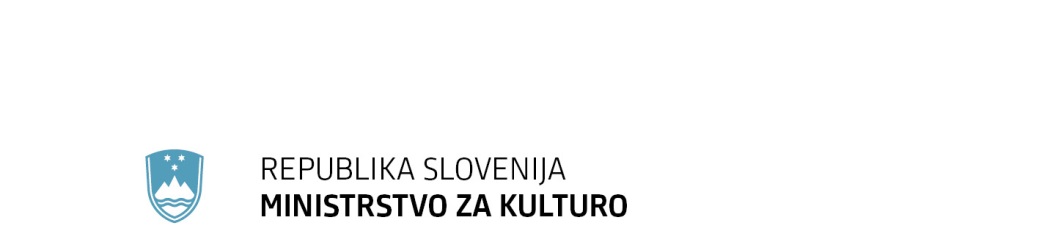                                                                                                                         T: 01 369 59 00                              javni poziv 2021	                                                                                           F: 01 369 59 01                              vloga za KVS                                                                                                                        E: gp.mk@gov.si                           JP-PAR-2021                                                                                          www.mk.gov.si                              Vloga za izdajo kulturnovarstvenega soglasja za raziskavo in odstranitev arheološke ostaline1. 	Vlagatelj :	a) ime pravne osebe oz. ime in priimek fizične osebe:	b) sedež pravne osebe oz. naslov fizične osebe: 	c) ime in priimek odgovorne osebe vlagatelja (samo za pravne osebe): 2. 	Naročnik (izpolnite samo, če vlagatelj ni naročnik):	a) ime pravne osebe oz. ime in priimek fizične osebe:		b) sedež pravne osebe oz. naslov fizične osebe: 	c) ime in priimek odgovorne osebe naročnika (samo za pravne osebe): 3. 	Vrsta raziskave (označite):Razlog za izvedbo raziskave (označite):Opis razlogov za izvedbo raziskave: (obvezna navedba konkretnega razloga za izvedbo):     	 	 5. 	Kraj raziskave (krajevno ime: naselje, ulica, ledina ...):      6. 	Občina:        				7. 	Parcelna(e) številka(e):      		8.	Katastrska občina (ime):          		(šifra):      	Parcelna(e) številka(e):      			Katastrska občina (ime):          		(šifra):      	Parcelna(e) številka(e):      			Katastrska občina (ime):          		(šifra):      9. 	EŠD – evidenčna številka enote dediščine 	   (številka):          		(ime):      	   (številka):          		(ime):      	   (številka):          		(ime):      10. 	Lastnik nepremičnine (samo pri invazivnih raziskavah)11. 	Izvajalec raziskav12. 	Raziskovalna skupina	a) vodja raziskave	b) namestnik vodje raziskave	c) strokovni sodelavci         (vpišite število sodelavcev):Pri podvodnih raziskavah se morajo poimensko navesti sodelujoče osebe z ustrezno strokovno izobrazbo ter veljavnim potrdilom o usposobljenosti za potapljanje in zdravniškim potrdilom o zdravstveni sposobnosti za potapljanje.13. 	Drugi strokovni sodelavci specialisti: 14.  Predvideni časovni okvir (terenskih del) raziskave:         od:        do:      (Datum vpišite v obliki DD.MM.LLLL)15.  Predvideno število delovnih dni (terenskih del) raziskave:      16. 	Mesto začasne hrambe arhiva arheološkega najdišča (naslov prostorov izvajalca, v katerih se bo hranil arhiv arheološkega najdišča):      17. 	Navedba virov za kritje stroškov raziskaveVlagatelj oziroma njegova odgovorna oseba s podpisom potrjuje, da so vsi zgoraj navedeni podatki verodostojni in popolni.Priloge (obvezna priloga vloge je le Pooblastilo za vodenje postopka, če za prijavitelja/investitorja vlogo oddaja druga pravna ali fizična oseba, npr. izvajalec raziskave ali projektant)arheološko ovrednotenje virov, bibliografije in drugih podatkovgeofizikalni pregleddaljinsko zaznavanje v arheoloških raziskavaharheološki testni izkoparheološka topografijadrugi arheološki pregledi in vzorčenjaarheološki površinski pregledarheološko dokumentiranje uničenjaarheološki podpovršinski pregledarheološke raziskave ob gradnji arheološki strukturni pregled, stavbna analiza in čiščenje površinarheološko izkopavanjevzorčenje z vrtinamidrugo (pojasnite spodaj)predhodne arheološke raziskave znanstvenoraziskovalne raziskave drugo 1. Ime/naziv:       Naslov/sedež:      2. Ime/naziv:       Naslov/sedež:      3.  Ime/naziv:      Naslov/sedež:           Ime/naziv:      Naslov/sedež:      Ime/naziv:      Naslov/sedež:      Ime in priimek:      Strokovna izobrazba:       Naslov:       Naslov:      Ime in priimek:      Strokovna izobrazba:      Ime in priimek:      Strokovna izobrazba:      Ime in priimek:      Strokovna izobrazba:      Ime in priimek:      Strokovna izobrazba:      Ime in priimek:      Strokovna izobrazba:      štiriletna ali petletna univerzitetna izobrazbo s področja arheologije: vsaj triletna univerzitetna izobrazba s področja arheologije: drugo:      drugo:      Ime in priimek:      Strokovna izobrazba:      Ime in priimek:      Strokovna izobrazba:      Ime in priimek:      Strokovna izobrazba:      Ime in priimek:      Strokovna izobrazba:      Ime in priimek:      Strokovna izobrazba:      Ime in priimek:      Strokovna izobrazba:      Ime in priimek:      Strokovna izobrazba:      Ime in priimek:      Strokovna izobrazba:      sredstva naročnikanaročnik je upravičen do (so)financiranja predhodne arheološke raziskave iz državnega proračuna in tej vlogi prilaga tudi zahtevo za sofinanciranje predhodnih raziskav (javni poziv za investitorje vzdrževanja in obnove objekta in investitorje ureditve ali obnove javne površine)drugo (navedite):Datum:      Ime in priimek (odgovorne osebe) vlagatelja:      Podpis: Priloga 1:Kulturnovarstveni pogoji Zavoda za varstvo kulturne dediščine Slovenije ali smernice za poseg v prostor Ministrstva za kulturoPriloga 2:Zaris lokacije raziskovanja in obsega načrtovanega posega na katastrskem načrtu, s katerega mora biti razvidno merilo izrisa in na katerem mora biti označeno morebitno območje oziroma območja registrirane dediščinePriloga 3:Ocena vsebine in obsega raziskave (iz katere bo razvidna usklajenost z akti iz Priloge 1), vključno s poterensko obdelavo arhiva arheološkega najdišča   Priloga 4:Soglasje lastnika za poseg v nepremičnino (pri invazivnih raziskavah)Priloga 5:Dokazila, da so za raziskavo in poterensko obdelavo arhiva najdišča zagotovljena zadostna sredstva (izjava ali kopija naročilnice ali veljavne pogodbe; v primeru arheološkega izkopavanja je obvezna veljavna pogodba z razvidnimi zadostnimi sredstvi za raziskavo in poizkopavalno obdelavo arhiva najdišča)Priloga 6:Pooblastilo za vodenje postopka za pridobitev kulturnovarstvenega soglasja za raziskavo in odstranitev dediščine po 31. členu ZVKD-1 (če za naročnika vlogo oddaja druga pravna ali fizična oseba, npr. izvajalec raziskav)Priloga 7:Izjava, da predlagani vodja raziskave in drugi udeleženci izpolnjujejo pogoje iz 11. člena Pravilnika o arheoloških raziskavah (Uradni list RS, št. 3/13)Priloga 8:Izjava izvajalca, da bo pred začetkom raziskave obvestil nadzornika in pristojni muzej o datumu začetka terenskih delPriloga 9:Izjava izvajalca, da bo v dogovoru s pristojnim muzejem urejal vsa vprašanja glede arheoloških najdb ter prenosa in hrambe arhiva arheološkega najdiščaPriloga 10:Dodatna utemeljitev razlogov za izvedbo raziskave (če ne zadošča utemeljitev v točki 4 tega obrazca)Priloga 11:Projektni načrt dejavnosti (pri podvodnih arheoloških raziskavah v skladu s Prilogo h Konvenciji o varovanju podvodne kulturne dediščine (Uradni list RS, št. 2/08) oz. njegove sestavine, ki niso opisane v drugih delih tega obrazca in prilog 